RESPONDENT INFORMATION FORMPublic consultation to inform the development of an Aviation Strategy Please Note this form must be completed and returned with your response.
To find out how we handle your personal data, please see our privacy policy: https://www.gov.scot/privacy/Are you responding as an individual or an organisation? 	Individual	OrganisationFull name or organisation’s namePhone number Address Postcode EmailThe Scottish Government would like your permission to publish your consultation response. Please indicate your publishing preference: Publish with name 	Publish response only (without name) 	Do not publish responseInformation for organisations:The option 'Publish response only (without name)’ is available for individual respondents only. If this option is selected, the organisation name will still be published. If you choose the option 'Do not publish response', your organisation name may still be listed as having responded to the consultation in, for example, the analysis report.We will share your response internally with other Scottish Government policy teams who may be addressing the issues you discuss. They may wish to contact you again in the future, but we require your permission to do so. Are you content for Scottish Government to contact you again in relation to this consultation exercise?	Yes	No© Crown copyright 2021 You may re-use this information (excluding logos and images) free of charge in any format or medium, under the terms of the Open Government Licence. To view this licence, visit http://www.nationalarchives.gov.uk/doc/open-government-licence or e-mail: psi@nationalarchives.gsi.gov.uk Where we have identified any third party copyright information you will need to obtain permission from the copyright holders concerned. Further copies of this document are available, on request, in audio and visual formats and in community languages. Any enquiries regarding this document / publication should be sent to us at info@transport.gov.scotThis document is also available on the Transport Scotland website: www.transport.gov.scotPublished by Transport Scotland, October 2021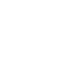 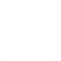 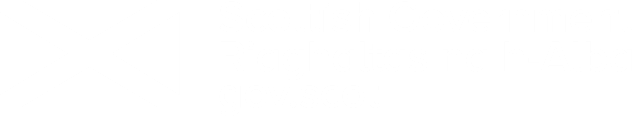 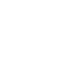 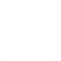 Footnotes Frontier Economics, Connecting for Growth, September 2011 Edinburgh, Glasgow and Aberdeen. If there is already a route from Scotland to that destination, then the new route does not count towards the unique destination total.  Regions and countries that share similar characteristics in terms of economy, population, geographic position, size and level of air services to Scotland. Examples are provided in Annex A. Scottish Aviation Framework March 2020, Altitude Aviation Advisory. The aviation routes covered by the UK ETS are UK domestic flights, flights between the UK and Gibraltar, flights departing the UK to European Economic Area (EEA) states, and flights to offshore installations. Flights from EEA airports to the UK are covered by the EU ETS. The UK ETS applies to all aircraft operators, regardless of their nationality. The UK ETS does not apply to international flights to airports outwith the EEA, on the basis that ICAO is developing the CORSIA scheme to provide a carbon market and carbon price to cover these emissions. Calculated as follows: inbound non-Scottish residents x average spend per head (inbound dependent on duration, frequency, capacity & load factors), taking account of leakage (outbound Scottish residents spend), displacement, deadweight and multiplier effects. For more information about how Scotland compares to peer regions see Annex A. Including travel time to and from the airport and average waiting time. 10  Attitude Analysis, OAG, GAWC.